Spett. le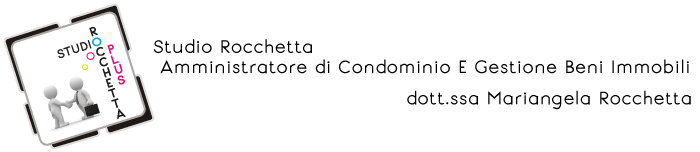 AMMINISTRATORE DEL CONDOMINIOOGGETTO: CERTIFICAZIONE ENERGETICAIo sottoscritto ___________________  C.Fisc.__________________________condomino del condominio _____________sito in Via ____________ a ______________ (___) , con la presente:CHIEDOChe mi venga prodotta certificazione energetica del immobile di mia proprietà.A tal fine comunico i dati in mio possesso:Foglio_____________Particella__________Subalterno/i_________Dichiaro inoltre di essere a conoscenza che tale servizio è a pagamento e mi verrà addebitato nelle rate condominiali, e che verrò contattato per tutte le esigenze del caso in merito alle mie richieste.Dichiaro inoltre che risulta necessario produrre:Prova fumi non superiore ai 2 anni dalla data della certificazione e libretto caldaia (se app. termoautonomo);Scheda catastale dell’immobile oggetto di ACE;Copia del documento di identità del proprietario.Mi può contattare ad uno dei seguenti recapiti:____________________________________________Luogo e data									in fede